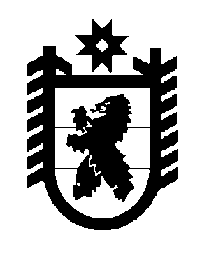 Российская Федерация Республика Карелия    ПРАВИТЕЛЬСТВО РЕСПУБЛИКИ КАРЕЛИЯРАСПОРЯЖЕНИЕот  22 января 2018 года № 30р-Пг. Петрозаводск  В целях своевременной подготовки к прохождению весеннего половодья и паводков на территории Республики Карелия в 2018 году:1. Рекомендовать Карельскому центру по гидрометеорологии и мониторингу окружающей среды – филиалу федерального государственного бюджетного учреждения «Северо-Западное управление по гидрометеорологии и мониторингу окружающей среды» (далее – Карельский ЦГМС – филиал ФГБУ «Северо-Западное УГМС») своевременно представлять в Правительство Республики Карелия (через дежурно-диспетчерскую службу Правительства Республики Карелия), Главное управление Министерства Российской Федерации по делам гражданской обороны, чрезвычайным ситуациям и ликвидации последствий стихийных бедствий по Республике Карелия (далее – Главное управление МЧС России по Республике Карелия), Отдел водных ресурсов по Республике Карелия Невско-Ладожского бассейнового водного управления Федерального агентства водных ресурсов (далее – ОВР по Республике Карелия), филиал «Карельский» публичного акционерного общества «Территориальная генерирующая компания № 1» (далее – филиал «Карельский» ПАО «ТГК-1»), федеральное бюджетное учреждение «Администрация Беломорско-Онежского бассейна внутренних водных путей» (далее – ФБУ «Администрация «Беломорканал») экстренную информацию о состоянии водных объектов в период прохождения весеннего половодья  и паводков.2. Государственному комитету Республики Карелия по обеспечению жизнедеятельности и безопасности населения и Главному управлению МЧС России по Республике Карелия (по согласованию) организовать сбор оперативной информации о весеннем половодье и паводках и доведение ее до территориальных органов федеральных органов исполнительной власти в Республике Карелия, органов исполнительной власти Республики Карелия и органов местного самоуправления муниципальных образований в Республике Карелия.3. Рекомендовать:филиалу «Карельский» ПАО «ТГК-1», ФБУ «Администрация «Беломорканал» в установленном порядке обеспечить подготовку гидротехнических сооружений и представление информации об их работе в Северо-Западное управление Федеральной службы по экологическому, технологическому и атомному надзору, ОВР по Республике Карелия  и в срок до 30 марта 2018 года проинформировать Государственный комитет Республики Карелия по обеспечению жизнедеятельности и безопасности населения о ходе подготовки к весеннему половодью и паводкам;ОВР по Республике Карелия в срок до 30 марта 2018 года проинформировать Государственный комитет Республики Карелия по обеспечению жизнедеятельности и безопасности населения о готовности водохранилищ к пропуску весеннего половодья и паводков;Северо-Западному управлению Федеральной службы по экологическому, технологическому и атомному надзору усилить контроль (надзор) за безопасностью эксплуатации гидротехнических сооружений в пределах своих полномочий и в срок до 30 марта 2018 года проинформировать Государственный комитет Республики Карелия по обеспечению жизнедеятельности и безопасности населения об их готовности к пропуску весеннего половодья и паводков;федеральному казенному учреждению «Управление автомобильной магистрали Санкт-Петербург – Мурманск Федерального дорожного агентства»  организовать подготовку водопропускных сооружений и мостов на автомобильных дорогах федерального значения к пропуску весеннего половодья и паводков и в срок до 30 марта 2018 года проинформировать Государственный комитет Республики Карелия по обеспечению жизнедеятельности и безопасности населения о готовности к пропуску весеннего половодья и паводков;Петрозаводскому территориальному управлению Октябрьской железной дороги – филиалу открытого акционерного общества «Российские железные дороги» принять меры по защите железнодорожных сооружений 
от разрушения в период весеннего половодья и паводков и в срок до 30 марта 2018 года проинформировать Государственный комитет Республики Карелия по обеспечению жизнедеятельности и безопасности населения об их готовности к пропуску весеннего половодья и паводков; филиалу публичного акционерного общества «Межрегиональная распределительная сетевая компания Северо-Запада» «Карелэнерго» и акционерному обществу «Прионежская сетевая компания» организовать проведение мероприятий  по обеспечению надежного энергоснабжения населенных пунктов, подверженных затоплению и подтоплению, и в срок 
до 30 марта 2018 года проинформировать Государственный комитет Республики Карелия по обеспечению жизнедеятельности и безопасности населения об их готовности к пропуску весеннего половодья и паводков. 4. Казенному учреждению Республики Карелия «Управление автомобильных дорог Республики Карелия» организовать проведение необходимых мероприятий по очистке водопропускных сооружений на автомобильных дорогах общего пользования регионального и межмуниципального значения Республики Карелия, а также принять меры для обеспечения сохранности искусственных дорожных сооружений и в срок 
до 30 марта 2018 года проинформировать Государственный комитет Республики Карелия по обеспечению жизнедеятельности и безопасности населения об их готовности к пропуску весеннего половодья и паводков.5. Государственному казенному учреждению Республики Карелия «Карельская республиканская поисково-спасательная служба»: в срок до 31 января 2018 года обеспечить подготовку сил и средств для спасания людей на водных объектах, групп разминирования и взрывных работ, а также необходимого количества взрывчатых веществ и средств взрывания;     осуществлять защиту населенных пунктов, объектов экономики и жизнеобеспечения, мостов по заявкам органов исполнительной власти Республики Карелия, органов местного самоуправления муниципальных образований в Республике Карелия, организаций на договорной основе;при необходимости организовать проведение взрывных работ по предупреждению и ликвидации наиболее затороопасных участков рек.6. Рекомендовать органам местного самоуправления  муниципальных образований в Республике Карелия:принять соответствующие муниципальные правовые акты по обеспечению безаварийного пропуска весеннего половодья и паводков;определить вероятные зоны затопления и подтопления, перечень населенных пунктов, объектов экономики и жизнеобеспечения, попадающих в указанные зоны, уточнить маршруты и места возможной эвакуации населения, сельскохозяйственных  животных, материальных и культурных ценностей из указанных зон в случае возникновения чрезвычайных ситуаций;в случае проведения эвакуации обеспечить снабжение эвакуированного населения продовольствием, создание условий для временного проживания и оказания медицинской помощи пострадавшим;организовать подготовку сил и средств, необходимых для предупреждения и ликвидации чрезвычайных ситуаций, возможных в период весеннего половодья и паводков;привлекать в установленном порядке силы и средства для проведения противопаводковых мероприятий;обеспечить выполнение мероприятий по сохранности гидротехнических и водопропускных сооружений, мостов, находящихся в муниципальной собственности;рекомендовать организациям, в собственности которых находятся гидротехнические сооружения, провести мероприятия, направленные на обеспечение их безопасности, организовать проведение круглосуточного наблюдения за их состоянием в период весеннего половодья и паводков;на период весеннего половодья и паводков сформировать оперативные группы и организовать их дежурство на пунктах управления в населенных пунктах и на объектах экономики и жизнеобеспечения, попадающих в зоны затопления и подтопления; оказать помощь Карельскому ЦГМС – филиалу ФГБУ «Северо-Западное УГМС» в ремонте водомерных постов и сооружений, находящихся на территории муниципальных образований в Республике Карелия, в случае угрозы срыва наблюдений за неблагоприятными и опасными гидрологическими явлениями;организовать оперативное представление информации в Правительство Республики Карелия об изменении состояния водных объектов через дежурно- диспетчерскую службу Правительства Республики Карелия на базе Государственного комитета Республики Карелия по обеспечению жизнедеятельности и безопасности населения;организовать проведение разъяснительной работы с населением о необходимости страхования своего имущества от порчи при затоплении, а также своевременное оповещение жителей населенных пунктов, попадающих в зоны затопления и подтопления;оборудовать места организованных переправ населения через водные объекты;на наиболее проблемных участках рек, где существует угроза образования заторов, либо участках с плотным монолитным льдом провести чернение льда за 15 – 25 дней до вскрытия рек (в течение зимнего периода осуществить заготовку древесной золы (земли, торфа) в необходимых объемах);в срок до 10 февраля 2018 года представить в Государственный комитет Республики Карелия по обеспечению жизнедеятельности и безопасности населения перечень населенных пунктов, объектов экономики и жизнеобеспечения, попадающих в зоны затопления и подтопления, расчет сил и средств, планируемых для  проведения противопаводковых мероприятий;в срок до 15 апреля 2018 года провести проверку готовности сил и средств, привлекаемых к ликвидации возможных чрезвычайных ситуаций, вызванных весенним половодьем и паводками, и представить в Государст-венный комитет Республики Карелия по обеспечению жизнедеятельности и безопасности населения информацию об их готовности, а также планы мероприятий по подготовке к весеннему половодью и паводкам.7. Координацию мероприятий, направленных на обеспечение безопасного прохождения весеннего половодья и паводков в 2018 году,  возложить на Комиссию Правительства Республики Карелия по предупреждению и ликвидации чрезвычайных ситуаций и обеспечению пожарной безопасности.8. Контроль за выполнением распоряжения возложить на заместителя Главы Республики Карелия по взаимодействию с правоохранительными органами А.Н. Пшеницына.           Глава Республики Карелия                                                                  А.О. Парфенчиков